3.06.2020 Muzyka klasa VTemat : Witajcie letnie przygody! Nauka piosenki „ Sny kamieni”.Podręcznik str. 113-116Posłuchaj i naucz się piosenki pt „ Sny kamieni” ze str. 114. Link poniżej:https://www.youtube.com/watch?v=w_kypwMh2NkWyklaskaj rytm piosenki , który znajduje się na str. 116 i przepisz go do zeszytu.Zobacz na zapis nutowy piosenki i zwróćcie uwagę na bemol ( znak chromatyczny) znajdujący się przy kluczu wiolinowym. Oznacza on , że każdy dźwięk H w tej piosence jest obniżony o pół tonu.           BemolZnak bemola (♭) przed nutą obniża jej wysokość o pół tonu. Przykład: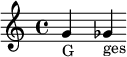 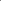 Nazwy nut z bemolem tworzy się przez dodanie -es.  G♭ to ges, D♭ to des. Wyjątkiem są nuty A , E oraz H: E♭ to po prostu es, a A♭ – as H , nie ma dźwięku Hes tylko B. 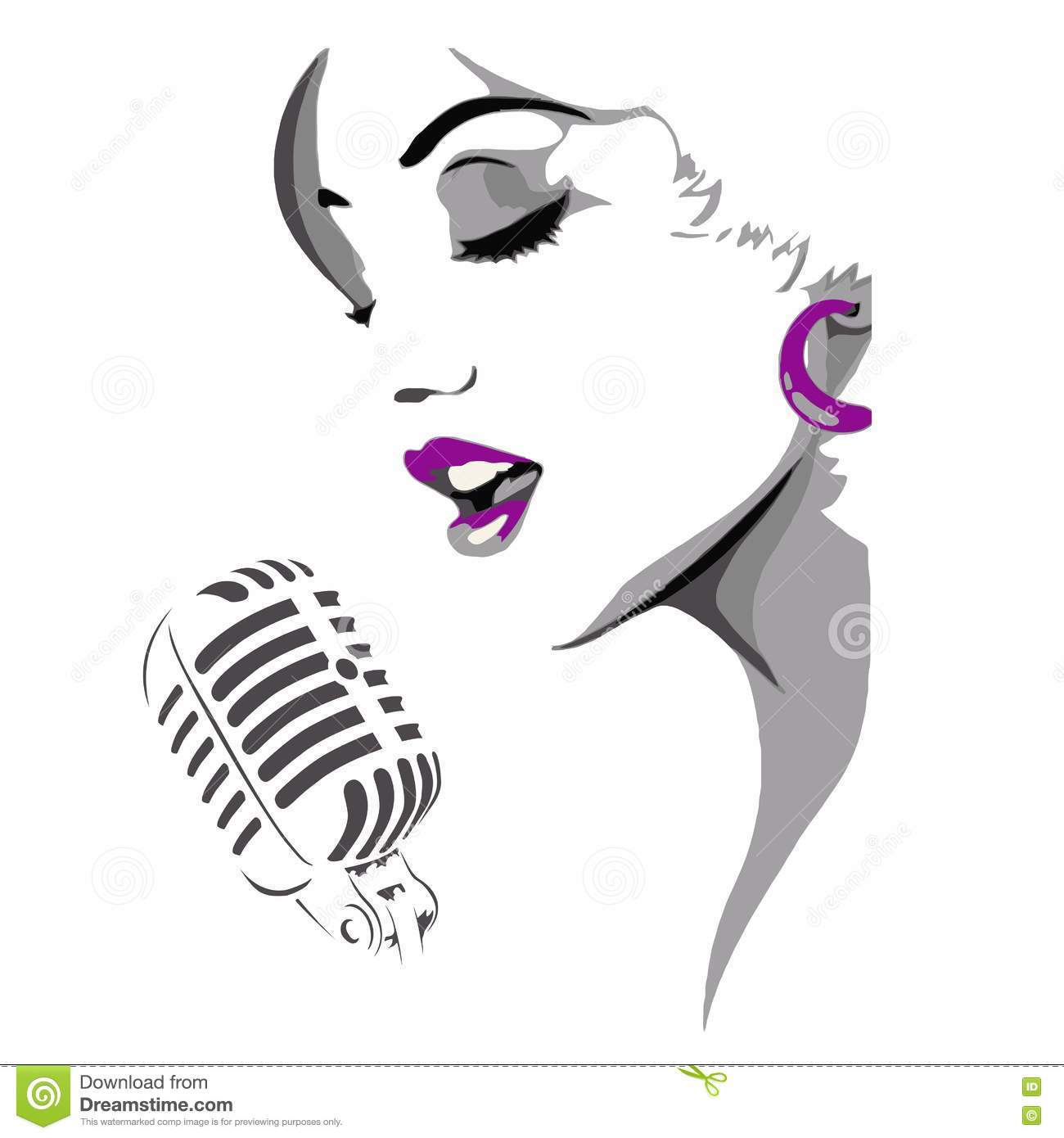 Wszystko co jest napisane  kolorem fioletowym przepisz do zeszytu.Miłego śpiewania. 